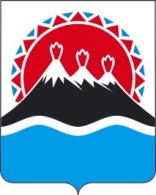 МИНИСТЕРСТВО ТЕРРИТОРИАЛЬНОГО РАЗВИТИЯ КАМЧАТСКОГО КРАЯ КАМЧАТСКОГОПРИКАЗ № 69-Пг. Петропавловск-Камчатский		            от «20» декабря 2016 годаО внесении изменений в приказ Министерства территориального развития Камчатского края от 24.04.2013 № 24-П «Об утверждении Порядка уведомления представителя нанимателя о фактах обращения в целях склонения к совершению коррупционных правонарушений государственного гражданского служащего Министерства территориального развития Камчатского края» ПРИКАЗЫВАЮ:1. Внести в приказ Министерства территориального развития Камчатского края от 24.04.2013 № 24-П «Об утверждении Порядка уведомления представителя нанимателя о фактах обращения в целях склонения к совершению коррупционных правонарушений государственного гражданского служащего Министерства территориального развития Камчатского края» следующие изменения: 1) преамбулу изложить в следующей редакции:«В соответствии с Федеральным законом от 27.07.2004 № 79-ФЗ «О государственной гражданской службе Российской Федерации», Федеральным законом от 25.12.2008 № 273-ФЗ «О противодействии коррупции», Постановлением губернатора Камчатского края от 08.05.2009 № 128 «Об утверждении Порядка уведомления губернатора Камчатского края о фактах обращения в целях склонения к совершению коррупционных правонарушений государственного гражданского служащего Камчатского края, в отношении которого губернатор Камчатского края осуществляет полномочия представителя нанимателя»;2) приложение изложить в редакции согласно приложению к настоящему Приказу.2. Чичеву Сергею Михайловичу, заместителю начальника отдела правового регулирования вопросов местного самоуправления Министерства территориального развития Камчатского края ознакомить с настоящим приказом государственных гражданских служащих Камчатского края, замещающих должности государственной гражданской службы Камчатского края в Министерстве территориального развития Камчатского края, назначение и освобождение от которых осуществляется Министром территориального развития Камчатского края.3. Настоящий приказ вступает в силу через 10 дней после дня его официального опубликования. Министр                                                                                                  С.В. ЛебедевПорядокуведомления представителя нанимателя о фактах обращения в целях склонения к совершению коррупционных правонарушений государственного гражданского служащего Министерства территориального развития Камчатского края1. Общие положения	1.1. Настоящий Порядок определяет процедуру уведомления руководителя Министерства территориального развития Камчатского края (далее – Порядок, представитель нанимателя) о фактах обращения в целях склонения государственного гражданского служащего Камчатского края, замещающего должность государственного гражданского служащего Камчатского края в Министерстве территориального развития Камчатского края (далее – Министерство, гражданский служащий), к совершению коррупционных правонарушений, а также перечень сведений, содержащихся в уведомлениях, порядок организации проверки этих сведений и порядок регистрации уведомлений.1.2. Правовую основу настоящего Порядка составляют Конституция Российской Федерации, Федеральный закон от 27.07.2004 № 79-ФЗ «О государственной гражданской службе Российской Федерации», Федеральный закон от 25.12.2008 № 273-ФЗ «О противодействии коррупции» (далее - Федеральный закон «О противодействии коррупции»), Закон Камчатского края от 20.11.2013 № 343 «О государственной гражданской службе Камчатского края», Закон Камчатского края от 18.12.2008 № 192 «О противодействии коррупции в Камчатском крае», иные нормативные правовые акты Российской Федерации и Камчатского края.1.3. Фактом обращения к гражданскому служащему в целях склонения его к коррупционному правонарушению, в соответствии с Федеральным законом «О противодействии коррупции», является понуждение к совершению деяния от имени или в интересах юридического лица, которое может повлечь:1) злоупотребление служебным положением;2) дачу взятки, получение взятки;3) злоупотребление полномочиями;4) коммерческий подкуп;5) иное незаконное использование гражданским служащим своего должностного положения вопреки законным интересам общества и государства в целях получения выгоды в виде денег, ценностей, иного имущества или услуг имущественного характера, иных имущественных прав для себя или для третьих лиц либо незаконное предоставление такой выгоды указанному гражданскому служащему другими физическими лицами.2. Организация приема и регистрации уведомлений2.1. Организация приема и регистрации уведомлений гражданских служащих о фактах обращения к ним в целях склонения их к совершению коррупционных правонарушений (далее – уведомление) осуществляется гражданским служащим Министерства, уполномоченным на прием и регистрацию уведомления (далее – уполномоченное должностное лицо).2.2. Гражданский служащий при обращении к нему каких-либо лиц в целях склонения его к совершению коррупционных правонарушений уведомляет представителя нанимателя обо всех случаях таких обращений не позднее одного рабочего дня, следующего за днем такого обращения, посредством представления (либо направления по почте) письменного уведомления в произвольной форме или по форме в соответствии с приложением 1 к настоящему Порядку уполномоченному должностному лицу.2.3. При нахождении гражданского служащего в командировке, отпуске, вне места прохождения гражданской службы по иным основаниям, установленным федеральным законодательством и законодательством Камчатского края, гражданский служащий обязан уведомить представителя нанимателя о факте обращения к нему в целях склонения к совершению коррупционного правонарушения в первый рабочий день после прибытия к месту прохождения гражданской службы.2.4. В случае, если склонение гражданского служащего к совершению коррупционных правонарушений осуществляется непосредственно со стороны представителя нанимателя, уведомление о таком факте направляется гражданским служащим в органы прокуратуры или другие государственные органы в соответствии с их компетенцией.2.5. Гражданский служащий, которому стало известно о факте обращения к иным гражданским служащим в связи с исполнением ими служебных обязанностей каких-либо лиц в целях склонения их к совершению коррупционных правонарушений, вправе уведомить об этом представителя нанимателя, органы прокуратуры или другие государственные органы в соответствии с настоящим Порядком.2.6. В уведомлении указываются следующие сведения:1) фамилия, имя, отчество, должность, место жительства и телефон гражданского служащего, направившего уведомление;2) описание обстоятельств, при которых стало известно о случаях обращения к гражданскому служащему в связи с исполнением им служебных обязанностей каких-либо лиц в целях склонения его к совершению коррупционных правонарушений (дата, место, время, другие условия);3) фамилия, имя, отчество и должность гражданского служащего, которого склоняют к совершению коррупционных правонарушений (если уведомление направляется гражданским служащим, указанным в части 2.5 настоящего Порядка);4) подробные сведения о коррупционных правонарушениях, которые должен был бы совершить гражданский служащий по просьбе обратившихся лиц;5) все известные сведения о физическом (юридическом) лице, склоняющем к коррупционному правонарушению;6) способ и обстоятельства склонения к коррупционному правонарушению, а также информация об отказе (согласии) принять предложение лица о совершении коррупционного правонарушения.2.7. К уведомлению прилагаются все имеющиеся материалы, подтверждающие обстоятельства обращения в целях склонения гражданского служащего к совершению коррупционных правонарушений, а также изложенные выше факты коррупционной направленности.2.8. Уведомления регистрируются в день их поступления в журнале регистрации уведомлений гражданских служащих Министерства о фактах обращения к ним в целях склонения их к совершению коррупционных правонарушений (далее - журнал регистрации уведомлений) по форме согласно приложению 2 к настоящему Порядку. Листы журнала регистрации уведомлений должны быть пронумерованы, прошнурованы и скреплены печатью Министерства.2.9. В журнале регистрации уведомлений запрещается указывать ставшие известными сведения о частной жизни лица, подавшего уведомление, сведения, составляющие его личную и семейную тайну, а также иную конфиденциальную информацию.2.10. Отказ в принятии уведомления уполномоченным должностным лицом недопустим.2.11. Журнал регистрации уведомлений хранится не менее 5 лет со дня регистрации в нем последнего уведомления в Министерстве.2.12. Уполномоченное должностное лицо помимо регистрации уведомления в журнале регистрации уведомлений обязано одновременно выдать гражданскому служащему, направившему уведомление, под роспись талон-уведомление по форме согласно приложению 3 к настоящему Порядку. После заполнения отрывной талон-уведомление приобщается уполномоченным должностным лицом к уведомлению, а талон-уведомление вручается гражданскому служащему, подавшему уведомление.2.13. В случае если уведомление поступило по почте, талон-уведомление направляется гражданскому служащему, подавшему уведомление, по почте заказным письмом с уведомлением по указанному им в уведомлении адресу не позднее одного рабочего дня, следующего за днем регистрации уведомления.2.14. Невыдача талона-уведомления не допускается.2.15. Уполномоченное должностное лицо не позднее дня, следующего за днем регистрации уведомления, передает представителю нанимателя гражданского служащего поступившее от него уведомление.3. Организация проверки содержащихся в уведомлениях сведений3.1. Представитель нанимателя в день поступления к нему зарегистрированного уведомления принимает решение о проведении проверки сведений, содержащихся в уведомлении, которое оформляется в форме резолюции. 3.2. В соответствии с решением представителя нанимателя о проведении проверки уведомление с приложением материалов, указанных в части 2.7 настоящего Порядка, передаётся уполномоченным должностным лицом не позднее 3 рабочих дней со дня его регистрации, в Главное управление государственной службы Губернатора и Правительства Камчатского края (далее - Главное управление государственной службы) для организации проверки в соответствии с частью 31 постановления Губернатора Камчатского края от 08.05.2009 № 128 «Об утверждении Порядка уведомления Губернатора Камчатского края о фактах обращения в целях склонения к совершению коррупционных правонарушений государственного гражданского служащего Камчатского края, в отношении которого Губернатор Камчатского края осуществляет полномочия представителя нанимателя» (далее – Порядок уведомления, утвержденный постановлением Губернатора Камчатского края от 08.05.2009 № 128).3.3. Проверка осуществляется Главным управлением государственной службы в том числе во взаимодействии со структурными подразделениями Министерства, другими исполнительными органами государственной власти Камчатского края в соответствии с частями 3.21, 3.22 и 3.3 Порядка уведомления, утвержденного постановлением Губернатора Камчатского края от 08.05.2009 № 128, в течение 10 рабочих дней со дня регистрации уведомления.  3.4. Уведомление, мотивированное заключение и другие материалы, подготовленные Главным управлением государственной службы по результатам проверки, в течение 2 рабочих дней со дня ее завершения передаются начальником Главного управления государственной службы представителю нанимателя для принятия им соответствующего решения, указанного в частях 3.5 и 3.6 настоящего Порядка.3.5. В случае наличия признаков склонения гражданского служащего к совершению коррупционных правонарушений представитель нанимателя с учетом мотивированного заключения в течение 2 рабочих дней со дня поступления к нему уведомления, мотивированного заключения и других материалов принимает одно из следующих решений:1) о принятии организационных мер с целью предотвращения впредь возможности обращения в целях склонения гражданского служащего к совершению коррупционных правонарушений;2) об исключении возможности принятия гражданским служащим, подавшим уведомление, гражданскими служащими, имеющими отношение к фактам, содержащимся в уведомлении, единоличных решений по вопросам, с которыми связана вероятность совершения коррупционного правонарушения;3) о необходимости внесения изменений в правовые акты, регламентирующие деятельность Министерства, с целью устранения условий, способствовавших обращению в целях склонения гражданского служащего к совершению коррупционных правонарушений;4) о незамедлительной передаче материалов проверки в один из правоохранительных органов (или в несколько одновременно) в соответствии с их компетенцией;5) о проведении служебной проверки сведений, содержащихся в уведомлении в отношении гражданского служащего, подавшего уведомление.3.6. При наличии в мотивированном заключении информации об отсутствии признаков склонения гражданского служащего к совершению коррупционных правонарушений представитель нанимателя в течение 2 рабочих дней со дня поступления к нему мотивированного заключения и других материалов принимает решение о принятии результатов проверки к сведению.3.7. Уполномоченное должностное лицо информирует гражданского служащего, подавшего уведомление, о принятом представителем нанимателя решении по результатам проверки, в течение 2 рабочих дней со дня его принятия.3.8. Гражданский служащий, уведомивший представителя нанимателя, органы прокуратуры или другие государственные органы о фактах обращения в целях склонения его к коррупционным правонарушениям, о фактах обращения к иным гражданским служащим в связи с исполнением служебных обязанностей каких-либо лиц в целях склонения их к совершению коррупционных правонарушений, в связи с его участием в уголовном судопроизводстве в качестве потерпевшего или свидетеля находится под защитой государства в соответствии с Федеральным законом от 20.08.2004 № 119-ФЗ «О государственной защите потерпевших, свидетелей и иных участников уголовного судопроизводства».3.9. Представитель нанимателя принимает меры по защите гражданского служащего, уведомившего его, органы прокуратуры или другие государственные органы о фактах обращения в целях склонения его к совершению коррупционного правонарушения, о фактах обращения к иным гражданским служащим в связи с исполнением ими служебных обязанностей каких-либо лиц в целях склонения их к совершению коррупционных правонарушений, в части обеспечения гражданскому служащему гарантий, предотвращающих его неправомерное увольнение, перевод на нижестоящую должность, лишение или снижение размера премии, перенос его времени отпуска, его привлечение к дисциплинарной ответственности в период рассмотрения представленного гражданским служащим уведомления.3.10. Меры по защите гражданского служащего, уведомившего представителя нанимателя, органы прокуратуры или другие государственные органы о фактах обращения в целях склонения его к совершению коррупционного правонарушения, о фактах обращения к иным гражданским служащим в связи с исполнением ими служебных обязанностей каких-либо лиц в целях склонения их к совершению коррупционных правонарушений, применяются представителем нанимателя при поступлении к нему письменного заявления (согласия) этого гражданского служащего.3.11. При решении вопроса о привлечении к дисциплинарной ответственности гражданского служащего, уведомившего представителя нанимателя, органы прокуратуры или другие государственные органы о фактах обращения в целях склонения его к совершению коррупционного правонарушения, о фактах обращения к иным гражданским служащим в связи с исполнением ими служебных обязанностей каких-либо лиц в целях склонения их к совершению коррупционных правонарушений, обоснованность такого решения рассматривается на заседании комиссии по соблюдению требований к служебному поведению государственных гражданских служащих Камчатского края и урегулированию конфликта интересов в Министерстве в соответствии с пунктом 3 части 3.1 Положения о комиссиях по соблюдению требований к служебному поведению государственных гражданских служащих Камчатского края и урегулированию конфликта интересов, утвержденного Законом Камчатского края от 03.12.2010 № 526 «О комиссиях по соблюдению требований к служебному поведению государственных гражданских служащих Камчатского края и урегулированию конфликта интересов», с учетом положений, предусмотренных подпунктом «а» пункта 21 Указа Президента Российской Федерации от 02.04.2013 № 309 «О мерах по реализации отдельных положений Федерального закона «О противодействии коррупции.4. Заключительные положения4.1. Уполномоченное должностное лицо обеспечивает конфиденциальность и сохранность полученных данных, а также несет персональную ответственность за разглашение полученных сведений в соответствии с законодательством Российской Федерации.4.2. Уведомление, материалы проверки и мотивированное заключение по результатам проверки подлежат хранению в Министерстве, в течение 3 лет со дня ее окончания, после чего передаются в архив.4.3. Решение, принятое представителем нанимателя по результатам проверки сведений, содержащихся в уведомлении, может быть обжаловано подавшим уведомление гражданским служащим в соответствии с законодательством Российской Федерации»__________________________________________                   (Ф.И.О., должность представителя нанимателя)                              от _________________________________________                                   (Ф.И.О., должность государственного                              ____________________________________________                                  гражданского служащего, направляющего                              ____________________________________________                               уведомление, место его жительства, телефонУВЕДОМЛЕНИЕО ФАКТЕ ОБРАЩЕНИЯ В ЦЕЛЯХ СКЛОНЕНИЯГОСУДАРСТВЕННОГО ГРАЖДАНСКОГО СЛУЖАЩЕГО В МИНИСТЕРСТВЕ ТЕРРИТОРИАЛЬНОГО РАЗВИТИЯКАМЧАТСКОГО КРАЯ К СОВЕРШЕНИЮ КОРРУПЦИОННЫХ ПРАВОНАРУШЕНИЙСообщаю, что:1. ____________________________________________________________________(описание обстоятельств, при которых стало известно о случаях обращения к   государственному   ____________________________________________________________________ гражданскому служащему в связи с исполнением им служебных обязанностей каких-либо лиц ____________________________________________________________________в целях склонения его к совершению коррупционных правонарушений, дата, место, время, другие  условия)____________________________________________________________________       (Ф.И.О., должность гражданского государственного служащего,      которого склоняют к совершению коррупционных правонарушений)2.______________________________________________________________(подробные сведения о коррупционных правонарушениях, которые должен был совершить    государственный гражданский служащий по просьбе обратившихся лиц)3. _________________________________________________________(все известные сведения о физическом (юридическом) лице, склоняющем к коррупционному правонарушению)4. Способ и обстоятельства склонения к коррупционному правонарушению_____________________________________________________(способ склонения: подкуп, угроза, обман и т.д., обстоятельства склонения: телефонный разговор, личная встреча, почта и др.)5. Информация о  результате  склонения   государственного   гражданского служащего к совершению коррупционного правонарушения:_____________________________________________________Приложение: _________________________________________________________________(Материалы, подтверждающие обстоятельства обращения в целях склонения государственного гражданского служащего к совершению коррупционных правонарушений, а также изложенные выше факты коррупционной направленности)._____________20__г._____, часов _____ минут       (дата и время заполнения уведомления)_______________     ____________________           (Ф.И.О.)                     (подпись)Форма журналарегистрации уведомлений государственных гражданских служащих в Министерстве территориального развития Камчатского края о фактах обращения к ним в целях склонения их к совершению коррупционных правонарушенийЖУРНАЛРЕГИСТРАЦИИ УВЕДОМЛЕНИЙ ГОСУДАРСТВЕННЫХГРАЖДАНСКИХ СЛУЖАЩИХ МИНИСТЕРСТВА ТЕРРИТОРИАЛЬНОГО РАЗВИТИЯ                                 КАМЧАТСКОГО КРАЯ О ФАКТАХ ОБРАЩЕНИЯ К НИМ В ЦЕЛЯХ СКЛОНЕНИЯ ИХ К СОВЕРШЕНИЮ КОРРУПЦИОННЫХ ПРАВОНАРУШЕНИЙНачат «___» ___________ 20__ г.Окончен «___» __________ 20__ г.На «____» листах								Приложение  3                                                                      к Порядку уведомления представителя нанимателя  о фактах обращения в целях склонения к совершению коррупционных правонарушений  государственного гражданского служащего в      Министерстве территориального развития  Камчатского краяФОРМАТАЛОНА-УВЕДОМЛЕНИЯ О РЕГИСТРАЦИИФАКТА ОБРАЩЕНИЯ В ЦЕЛЯХ СКЛОНЕНИЯ ГОСУДАРСТВЕННОГОГРАЖДАНСКОГО СЛУЖАЩЕГО МИНИСТЕРСТВА ТЕРРИТОРИАЛЬНОГО РАЗВИТИЯ КАМЧАТСКОГО КРАЯ К СОВЕРШЕНИЮ КОРРУПЦИОННЫХ ПРАВОНАРУШЕНИЙ».Приложение к приказу Министерства территориального развития Камчатского края                                                                  от «20 » декабря 2016 г. № 69 -П. Приложение к приказу Министерства территориального развития Камчатского края                                                                  от «24» апреля 2013 г. № 24-П. Приложение 1к Порядку уведомления представителя нанимателя о фактах обращения в целях склонения к совершению коррупционных правонарушений государственного гражданского служащего в Министерстве территориального развития Камчатского краяФорма уведомления о факте обращения в целях склонения государственного гражданского служащего к совершению коррупционных правонарушенийПриложение 2к Порядку уведомления представителя нанимателя о фактах обращения в целях склонения к совершению коррупционных правонарушений государственного гражданского служащего в Министерстве                                                                                территориального развитияКамчатского края №  
п/п Дата, время
 принятия  
уведомления   Сведения о государственном   
 гражданском служащем, подавшем уведомление              Сведения о государственном   
 гражданском служащем, подавшем уведомление              Сведения о государственном   
 гражданском служащем, подавшем уведомление             Краткое  
содержание 
уведомления  Должностное   
лицо, принявшее 
  уведомление     Должностное   
лицо, принявшее 
  уведомление       Результаты    
     проверки     
  (подтвердились  
  факты или нет,  
  дата отправки   
  уведомления в   
правоохранительные органы)      Особые 
отметки №  
п/п Дата, время
 принятия  
уведомленияФ.И.О.   полное   
наименование
 должности   контактный 
   номер    
  телефона    Краткое  
содержание 
уведомления    Результаты    
     проверки     
  (подтвердились  
  факты или нет,  
  дата отправки   
  уведомления в   
правоохранительные органы)      Особые 
отметки №  
п/п Дата, время
 принятия  
уведомленияФ.И.О.   полное   
наименование
 должности   контактный 
   номер    
  телефона    Краткое  
содержание 
уведомленияФ.И.О.должность    Результаты    
     проверки     
  (подтвердились  
  факты или нет,  
  дата отправки   
  уведомления в   
правоохранительные органы)      Особые 
отметки 1       2       3        4           5           6       7       8            9           10   ОТРЫВНОЙ ТАЛОН -УВЕДОМЛЕНИЕ <*> № ____ о регистрации факта обращения в целях  склонения государственного гражданского служащего Министерства территориального развития Камчатского края к совершению коррупционных правонарушений             

               ________________20___ г.

Уведомление принято от ___________________________
(Ф.И.О. государственного гражданского  служащего, должность)         

Краткое содержание уведомления ________________________________________________________  

 

Уведомление принято (кем):             
___________________________ 
  (Ф.И.О., должность и подпись лица,   принявшего уведомление         

  Время приема _____ часов _____ минут.
 ____________________________  
   (подпись лица, получившего, талон   уведомление)              
 ____________________________  
<*>     Отрывной     ТАЛОН-УВЕДОМЛЕНИЕ 
приобщается к  уведомлению  должностным лицом, принявшим уведомление.          ТАЛОН-УВЕДОМЛЕНИЕ <*> №___       
о регистрации факта обращения в целях  склонения государственного гражданского служащего Министерства территориального развития Камчатского края к совершению коррупционных  правонарушений             

               ________________20___ г.

Уведомление принято от ____________________________
(Ф.И.О. государственного гражданского  служащего, должность)         

Краткое содержание уведомления ________________________  
____________________________  
___________________________  
____________________________

Уведомление принято (кем):             
____________________________ 
  (Ф.И.О., должность и подпись лица,   принявшего уведомление)        

Время приема _____ часов _____ минут.  



__________________________  
<*> ТАЛОН-УВЕДОМЛЕНИЕ выдается на руки  государственному гражданскому служащему, подавшему уведомление.      